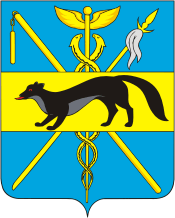 АДМИНИСТРАЦИЯБОГУЧАРСКОГО МУНИЦИПАЛЬНОГО РАЙОНАВОРОНЕЖСКОЙ ОБЛАСТИРАСПОРЯЖЕНИЕот «19»	03	2020 года  №  53-р				              г.БогучарО мерах по снижению рисков завоза и распространения новой коронавирусной инфекции (2019 – nCoV)на территории Богучарскогомуниципального районаВоронежской области (в редакции распоряженийадминистрации Богучарского муниципального района от 19.03.2020 № 53, от 30.04. 2020 года  №  95–р,от 08. 05. 2020 года  №  97 – р, от 14.05.2020 года № 105 – р, от 29.05.2020 № 120-р, от 11.06.2020 № 136-р, от 19.06.2020 № 148-р, от  26.06.2020 № 156-р, 02.07.2020 № 164-р, от 03.07.2020 №  166-р, от 07.07.2020 № 169 – р, от 16.07.2020 № 174-р, от 23.07.2020 № 177-р, от 31.07.2020 № 185 – р, от 19.08.2020 № 200 - р, от 21.08.2020 № 206 – р, от 27.08.2020 № 209– р, от 21.09.2020 № 224-р,от 25.09.2020 № 233-р, от 09.10.2020 № 251-р, от 23.10.2020 № 262-р, от 06.11.2020 № 272–р, от 04.11.2020 № 300 –р,от 29.01.2021 № 13  –р, от 12.02.2021 №    27 –р, от 26.02.2021 № - 39  р, от 04.03.2021 № 52- р, от 20.04.2021 № 102-р, от 25.05.2021 № 143 – р, от 22.06.2021 № 188 – р, от 12.07.2021 № 204- р, от 16.09.2021 № 257 - р)В соответствии с Федеральным законом от 21.12.1994 № 68 – ФЗ «О защите населения и территорий от чрезвычайных ситуаций природного и техногенного характера», Указом Президента Российской Федерации от 11.05.2020 № 316 «Об определении порядка продления действия мер по обеспечению санитарно – эпидемиологического благополучия населения в субъектах Российской Федерации в связи с распространением новой коронавирусной инфекции (COVID-19)», указами губернатора Воронежской области: от 20.03.2020 № 113-у «О введении в Воронежской области режима повышенной готовности для органов управления и сил Воронежской территориальной подсистемы единой государственной системы предупреждения и ликвидации чрезвычайных ситуаций», от 13.05.2020 № 184-у «О продлении действия мер по обеспечению санитарно – эпидемиологического благополучия населения в Воронежской области в связи с распространением новой коронавирусной инфекции (COVID-19) ( в редакции Указа губернатора Воронежской области от  15.09.2021 № 170-у «О внесении изменений в указ губернатора Воронежской области от 13.05.2020 № 184 – у»:1. Утвердить состав оперативного штаба по координации мероприятий по предупреждению завоза и распространения новой коронавирусной инфекции на территории Богучарского муниципального района согласно приложению.2. Руководителям  муниципальных казенных учреждений:2.1.Временно приостановить на территории Богучарского муниципального района Воронежской области :а)	деятельность в области спорта, деятельность спортивных объектов, спортивных клубов и фитнес-центров, в том числе деятельность по организации проведения соревнований, за исключением:индивидуальных занятий физической культурой и спортом, в том числе спортивной подготовки на открытом воздухе, открытых уличных плоскостных спортивных площадках, общедоступных спортивных стадионах, иных открытых спортивных сооружениях, при условии соблюдения предельного количества лиц, которые могут одновременно находиться в местах переодевания, хранения одежды и обуви, пунктах проката спортивного инвентаря исходя из расчета 1 человек на 3 кв. м с нанесением разметки, позволяющей соблюдать установленную дистанцию;оказания услуг для занятий населения физической культурой и спортом, включая услуги фитнес-центров, организации спортивной подготовки на объектах спорта (организации индивидуальных и групповых занятий (не более 20 человек) с загрузкой объектов в объеме не более 50 % от единовременной пропускной способности спортивного сооружения);организации тренировочных мероприятий членов спортивных сборных команд Российской Федерации и субъектов Российской Федерации, профессиональных спортивных клубов и организаций, осуществляющих спортивную подготовку;организации и проведения профессиональными спортивными лигами профессиональных спортивных соревнований по командным игровым видам спорта (с  привлечением  зрителей  в  количестве  не  более  50 %  от  вместимости  объекта  спорта);-организации и проведения чемпионатов, первенств, кубков России, всероссийских и межрегиональных соревнований в рамках реализации Единого календарного плана межрегиональных, всероссийских и международных физкультурных мероприятий и спортивных мероприятий Минспорта России на 2020 год, физкультурных и спортивных мероприятий муниципального и регионального уровня в рамках реализации календарных планов официальных физкультурных мероприятий и спортивных мероприятий Воронежской области и муниципальных образований Воронежской области, в том числе включающих в себя физкультурные мероприятия и спортивные мероприятия по реализации Всероссийского физкультурно-спортивного комплекса «Готов к труду и обороне» (ГТО), в соответствии с Регламентом по организации и проведению официальных физкультурных и спортивных мероприятий на территории Российской Федерации в условиях сохранения рисков распространения COVID-19, утвержденным Министром спорта Российской Федерации 31.07.2020, Главным государственным санитарным врачом Российской Федерации 31.07.2020  (с  привлечением  зрителей  в  количестве  не  более  50 %  от  вместимости  объекта  спорта);б)	деятельность ночных клубов (дискотек) и иных аналогичных объектов, развлекательных и досуговых заведений, за исключением досуговой деятельности учреждений культуры Богучарского муниципального района, детских развлекательных центров при условии соблюдения минимального размера площади помещения на одного ребенка не менее 5 м2;в)	оказание услуг по организации процесса курения кальяна в ресторанах, барах, кафе, кальянных, организациях торговли и иных общественных местах;г)	проведение публичных, досуговых, развлекательных, зрелищных, культурных, выставочных, просветительских, рекламных и иных подобных мероприятий с очным присутствием граждан, а также оказание соответствующих услуг, в том числе в парках культуры и отдыха, торговоразвлекательных центрах и в иных местах массового посещения граждан, за исключением:проведения избирательными объединениями съездов (конференций, собраний) по выдвижению кандидатов (списков кандидатов) в депутаты и на иные выборные должности в органах государственной власти Воронежской области и органах местного самоуправления Богучарского муниципального района Воронежской области;проведения агитационных публичных мероприятий, осуществляемых в период избирательной кампании, вне помещений с общим количеством участников не более 20 человек;проведения общественных обсуждений, публичных слушаний по проектам генеральных планов, проектам правил землепользования и застройки, проектам планировки территории, проектам межевания территории, проектам правил благоустройства территорий, проектам решений о предоставлении разрешения на условно разрешенный вид использования земельного участка или объекта капитального строительства, проектам решений о предоставлении разрешения на отклонение от предельных параметров разрешенного строительства, реконструкции объектов капитального строительства;деятельности зоопарков и океанариумов;деятельности библиотек, музеев, музеев-заповедников, дворцовопарковых музеев;деятельности кинотеатров (кинозалов), цирков при наполняемости залов не более 80%;деятельности театрально-концертных организаций, при наполняемости залов не более 80 %;деятельности  по  театральному  и  концертному  обслуживанию  детей  при  наполняемости  залов  не  более  50 %;- проведения публичных слушаний для обсуждения проектов муниципальных правовых актов по вопросам местного значения с участием жителей Богучарского муниципального района в соответствии с требованиями Федерального закона от 06.10.2003 № 131-03 «Об общих принципах организации местного самоуправления в Российской Федерации»;- проведения общих собраний собственников помещений в многоквартирном доме, общих собраний членов товарищества собственников жилья, жилищного, жилищно-строительного или иного специализированного потребительского кооператива в соответствии с Жилищным кодексом Российской Федерации. - деятельности аттракционов, расположенных на открытом воздухе, при их заполняемости не более 50 %.- «д) функционирование детских игровых комнат;        - е) деятельность фуд-кортов.».2.2. Признан утратившим силу распоряжением администрации Богучарского муниципального района от   25.05.2021 № 143 - р.2.3.Обеспечить  соблюдение  гражданами  (в  том  числе  работниками) социального  дистанцирования, в  том  числе  путем  нанесения  специальной  разметки  и  установления  специального  режима  допуска  и  нахождения  в  зданиях, строениях, сооружениях  (помещениях  в  них), на  соответствующей  территории  (включая  прилегающую  территорию); 2.4. Обеспечить  реализацию  рекомендаций  Министерства  здравоохранения  Российской  Федерации, Федеральной  службы  по  надзору  в  сфере  защиты  прав  потребителей  и  благополучия  человека  по  профилактике  новой  коронавирусной  инфекции  (COVID-19) среди  работников; 2.5.Не  допускать  в  используемые  для  осуществления  деятельности  помещения, здания  (строения, сооружения), транспорт  общего  пользования  граждан  без  средств  индивидуальной  защиты  органов  дыхания  (маски, респираторы); 2.6. Обеспечить  возможность  обработки  рук  кожными  антисептиками  (в  том  числе  с  помощью  установленных  дозаторов) при  входе  граждан  в  используемые  для  осуществления  деятельности  помещения, здания  (строения, сооружения)».2.7. Воздержаться от направления работников в служебные командировки на территории иностранных государств и за пределы Воронежской области;2.8. Осуществлять направление работников в служебные командировки в субъекты Российской Федерации, неблагополучные по коронавирусной инфекции, в исключительных случаях;2.9. Оказывать содействие и обеспечить условия для выполнения медицинскими организациями функций по оказанию медицинской помощи и обеспечению санитарно – противоэпидемиологических мероприятий;2.10. Обеспечить в пределах компетенции информирование населения о мерах по противодействию распространению в Воронежской области коронавирусной инфекции;2.11. В случае прибытиясотрудников, членов их семей на территорию Богучарского района Воронежской областипосле пересечения Государственной границы Российской Федерации в течение 3 календарных дней со дня прибытияосуществлять контроль за их прохождением обследования на новую коронавирусную инфекцию (COVID-19) методом ПЦР и нахождением на изоляции по месту жительства (пребывания), исключив контакты с членами семьи и иными лицами, не находящимися на изоляции, до получения отрицательного результата лабораторного исследования на наличие новой коронавирусной инфекции (СОУЮ- 19).2.12.Обеспечить контроль за использованием посетителями, персоналом, работающим с посетителями, средств индивидуальной защиты органов дыхания (маски, респираторы), обработкой рук персонала антибактериальными салфетками, кожными антисептическими средствами.2.13. Перевести работников (исполнителей по гражданско-правовым договорам) на дистанционный режим работы в максимальном количестве, не нарушающем функционирование организации (учреждения), или с согласия работников предоставить им ежегодный оплачиваемый отпуск, отдав предпочтение в приоритетном порядке гражданам в возрасте б5 лет и старше, гражданам, имеющим заболевания согласно приложению к указугубернатора Воронежской области от 13.05.2020 N 184-у «О продлении действия мер по обеспечению санитарно-эпидемиологического благополучия населения в Воронежской области в связи с распространением новой коронавирусной инфекции (COVID-19)», беременным женщинам.Оказать содействие медицинским организациям в вакцинации работников против новой коронавирусной инфекции (COVID – 19).Предусмотреть предоставление дополнительного дня отдыха с сохранением заработной платы работникам после вакцинации против новой коронавирусной инфекции (COVID-19).2.14. Не допускать проведения акций, приводящих к скоплению граждан, нарушению норм социального дистанцирования.2.15. Не допускать выездов организованных групп детей (включая детские спортивные команды) за пределы территории Воронежской области.3. Первому заместителю главы администрации Богучарского муниципального района Величенко Юрию Михайловичу обеспечить реализацию образовательных программ дошкольного, начального общего, основного общего, среднего общего образования, дополнительного, среднего профессионального и дополнительного профессионального образования с соблюдением законодательства в области обеспечения санитарно-эпидемиологического благополучия населения, в том числе в связи с распространением новой коронавирусной инфекции (COVID-19), и соответствующих рекомендаций Федеральной службы по надзору в сфере защиты прав потребителей и благополучия человека.4. Заместителю главы администрации Богучарского муниципального района Воронежской области Кожанову Алексею Юрьевичу обеспечить мониторинг наличия масок, перчаток в аптечных организациях на территории Богучарского муниципального района Воронежской области.5. Помощнику главы администрации Богучарского муниципального района отдела по ГО и ЧС отдела мобилизационной подготовки, ГО и ЧС администрации Богучарского муниципального района Лохматову Сергею Анатольевичу обеспечить возможность обработки рук кожными антисептиками (в том числе с помощью установленных дозаторов) при входе граждан в используемые для осуществления деятельности помещения, здания (строения, сооружения) администрации Богучарского муниципального района Воронежской области, обеспечить контроль за использованием сотрудниками администрации Богучарского муниципального района Воронежской области средств индивидуальной защиты органов дыхания (маски, респираторы), обработкой рук сотрудников антибактериальными салфетками, кожными антисептическими средствами.В случае прибытия сотрудников администрации Богучарского муниципального района Воронежской области, членов их семей на территорию Богучарского района Воронежской области после пересечения Государственной границы Российской Федерации в течение 3 календарных дней со дня прибытия осуществлять контроль за их прохождением обследования на новую коронавирусную инфекцию (COVID-19) методом ПЦР и нахождением на изоляции по месту жительства (пребывания), исключив контакты с членами семьи и иными лицами, не находящимися на изоляции, до получения отрицательного результата лабораторного исследования на наличие новой коронавирусной инфекции (COVID-19)». 6. Рекомендовать главе администрации городского поселения - город Богучар Богучарского муниципального района Воронежской области Нежельскому Ивану Михайловичу, главам сельских поселений Богучарского муниципального района  Воронежской области:6.1. Отменить проведение запланированных массовых мероприятий (в том числе деловых, спортивных, культурных, образовательных, развлекательных) на период действия настоящего распоряжения;6.2. Воздержаться от направления лиц, замещающих муниципальные должности, должности муниципальной службы, и иных работников в служебные командировки на территории иностранных государств;6.3. Осуществлять направление лиц, замещающих муниципальные должности, должности муниципальной службы, иных лиц в служебные командировки в субъекты Российской Федерации, неблагополучные по коронавирусной инфекции, в исключительных случаях;6.4. Оказывать содействие и обеспечить условия для выполнения медицинскими организациями функций по оказанию медицинской помощи и обеспечению санитарно – противоэпидемиологических мероприятий;6.5. Обеспечить в пределах компетенции информирование населения о мерах по противодействию распространению в Воронежской области коронавирусной инфекции.6.6. Обязать работников органов местного самоуправления городского и сельских поселений использовать средства индивидуальной защиты органов дыхания (маски, респираторы) при нахождении на рабочем месте, осуществлять обработку рук антибактериальными салфетками, кожными антисептическими средствами.6.7. Обеспечить соблюдение работниками органов местного самоуправления городского и сельских поселений социального дистанцирования, в том числе путем нанесения специальной разметки и установления специального режима допуска и нахождения в зданиях, строениях, сооружениях (помещениях в них, включая прилегающую территорию) находящихся в муниципальной собственности соответствующего поселения; 6.8. Обеспечить реализацию рекомендаций Министерства здравоохранения Российской Федерации, Федеральной службы по надзору в сфере защиты прав потребителей и благополучия человека по профилактике новой коронавирусной инфекции (COVID-19) среди работников городского и сельских поселений Богучарского муниципального района Воронежской области; 6.9. Не допускать в используемые для осуществления деятельности помещения, здания (строения, сооружения) городского и сельских поселений Богучарского муниципального района Воронежской области, граждан без средств индивидуальной защиты органов дыхания (маски, респираторы); 6.10. Обеспечить возможность обработки рук кожными антисептиками (в том числе с помощью установленных дозаторов) при входе граждан в используемые для осуществления деятельности помещения, здания (строения, сооружения).6.11.В случае прибытия сотрудников, членов их семей на территорию Богучарского района Воронежской области после пересечения Государственной границы Российской Федерации в течение 3 календарных дней со дня прибытия осуществлять контроль за их прохождением обследования на новую коронавирусную инфекцию (COVID-19) методом ПЦР и нахождением на изоляции по месту жительства (пребывания), исключив контакты с членами семьи и иными лицами, не находящимися на изоляции, до получения отрицательного результата лабораторного исследования на наличие новой коронавирусной инфекции (COVID-19).6.12.Перевести работников (исполнителей по гражданско-правовым договорам) на дистанционный режим работы в максимальном количестве, не нарушающем функционирование организации, или с согласия работников предоставить им ежегодный оплачиваемый отпуск, отдав предпочтение в приоритетном порядке гражданам в возрасте б5 лет и старше, гражданам, имеющим заболевания согласно приложению к указугубернатора Воронежской области от 13.05.2020 N 184-у «О продлении действия мер по обеспечению санитарно-эпидемиологического благополучия населения в Воронежской области в связи с распространением новой коронавирусной инфекции (COVID-19)», беременным женщинам.Оказать содействие медицинским организациям в вакцинации работников против новой коронавирусной инфекции (COVID – 19)$Предусмотреть предоставление дополнительного дня отдыха с сохранением заработной платы работникам после вакцинации против новой коронавирусной инфекции (COVID-19).6.13. Не допускать проведения акций, приводящих к скоплению граждан, нарушению норм социального дистанцирования.6.14. Не допускать выездов организованных групп детей (включая детские спортивные команды) за пределы территории Воронежской области.7. Руководителям муниципальных казенных учреждений, главам городского и сельских поселений Богучарского муниципального района строго  руководствоваться рекомендациями управления Роспотребнадзора по Воронежской области по проведению профилактических и дезинфекционных мероприятий по предупреждению распространения коронавирусной инфекции. 8. Обязать работников   администрации Богучарского муниципального района Воронежской области, ее структурных подразделений, муниципальных казенных учреждений:  - использовать средства индивидуальной защиты органов дыхания (маски, респираторы), осуществлять обработку рук антибактериальными салфетками, кожными антисептическими средствами; -   соблюдать социальную дистанцию;  -  соблюдать режима допуска и нахождения в зданиях, строениях, сооружениях (помещениях в них, включая прилегающую территорию), находящихся в муниципальной собственности администрации Богучарского муниципального района;- обеспечивать реализацию рекомендаций Министерства здравоохранения Российской Федерации, Федеральной службы по надзору в сфере защиты прав потребителей и благополучия человека по профилактике новой коронавирусной инфекции (COVID-19);- не допускать в используемые для осуществления деятельности помещения, здания (строения, сооружения) администрации Богучарского муниципального района Воронежской области, граждан без средств индивидуальной защиты органов дыхания (маски, респираторы).9. Контроль за выполнением данного распоряжения оставляю за собой.Глава Богучарскогомуниципального района                                                           В.В.Кузнецов       Приложение к распоряжениюадминистрации Богучарского муниципального района от «19»	03	2020 года  №  53-р      Составоперативного штаба по координации мероприятийпо предупреждению завоза и распространения новой коронавирусной инфекции на территорииБогучарского муниципального районаВоронежской области№п/пНазначениеДолжностьФ.И.О.1Начальник штабаПервый заместитель главы администрации Богучарского муниципального района Величенко Юрий Михайлович2Заместитель начальника штабаЗаместитель начальника ТОУ Роспотребнадзора Воронежской области в Павловском, Богучарском и Верхнемамонском районах (по согласованию)Крамсков Владимир Александрович 3Заместитель начальника штабаГлавный врач БУЗ ВО «Богучарская районная больница»  (по согласованию)Греков Алексей Михайлович4Ответственный секретарь  Помощник главы администрации Богучарского муниципального района по ГО и ЧС отдела  мобилизационной подготовки, ГО и ЧС администрации Богучарского муниципального района ЛохматовСергейАнатольевич4Члены штаба:Заместитель главы администрации Богучарского муниципального районаВалынов Сергей Васильевич5Заместитель главы администрации Богучарского муниципального районаКожанов Алексей Юрьевич6Заместитель главы администрации Богучарского муниципального района – руководитель аппарата администрации районаСамодурова Наталья Анатольевна7Начальник отдела МВД России по Богучарскому району  (по согласованию)Костин Игорь Сергеевич8Руководитель отдела по образованию, опеке и попечительству администрации Богучарского муниципального района Воронежской областиТкачев Игорь Викторович9Глава администрации городского поселения – город Богучар Богучарского муниципального района Воронежской областиНежельский Иван Михайлович10Руководитель МКУ «Управление культуры» Богучарского муниципального районаТопоркова Ольга Васильевна11Руководитель МКУ «Отдел физической культуры и спорта Богучарского муниципального района Воронежской области»МогилинСергейДмитриевич